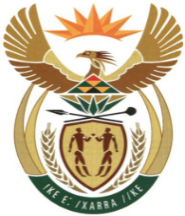 MINISTRYMINERAL RESOURCES AND ENERGYREPUBLIC OF SOUTH AFRICAPrivate Bag X 59, Arcadia, 0007, Trevenna Campus, Building 2C, C/o Meintjes & Francis Baard Street, Tel: +27 12 406 7612, Fax: +27 12 323 5849Private Bag X9111 Cape Town 8000, 7th Floor, 120 Plein Street Cape Town, Tel: +27 21 469 6425, Fax: +27 21 465 5980	Memorandum from the Parliamentary OfficeNational Assembly: 529Please find attached a response to Parliamentary Question for written reply asked by Mr S Ngcobo (DA) to ask the Minister of Mineral Resources and Energy: Ms Yvonne ChettyChief Financial Officer ………………/………………/2022Recommended/ Not RecommendedAdv. T.S MokoenaDirector General: Department of Mineral Resources and Energy………………/………………/2022Approved / Not Approved Mr. S.G MantasheMinister of Mineral Resources and Energy ………………/………………/2022529. 	Mr S Ngcobo (DA) to ask the Minister of Mineral Resources and Energy: CFO ChettyWhat is the (a) make, (b) model, (c) year of manufacture, (d) price and (e) purchase date of each vehicle purchased for use by (i) him and (ii) the Deputy Minister since 29 May 2019? 		NW595E Reply Since 29 May 2019 no new vehicles were purchased for the (i) Minister and the (ii) Deputy Minister.N/AN/A N/A N/A